В связи с досрочным прекращением полномочий депутата Совета депутатов ЗАТО г. Зеленогорска Смолина Дмитрия Ивановича на основании его заявления от 28.04.2022 об отставке по собственному желанию, в соответствии со статьей 18 Регламента Совета депутатов ЗАТО г. Зеленогорска Совет депутатов ЗАТО г. ЗеленогорскаРЕШИЛ:Внести в решение Совета депутатов ЗАТО г. Зеленогорска от 11.10.2018 № 2-4р «Об утверждении персонального состава постоянных комиссий Совета депутатов ЗАТО г. Зеленогорска» изменения, исключив в пунктах 1.1, 1.2 слова «– Смолин Дмитрий Иванович,».Настоящее решение вступает в силу в день подписания и подлежит опубликованию в газете «Панорама». Председатель Совета депутатовЗАТО г. Зеленогорска							В.В. Терентьев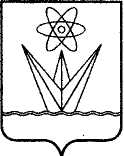  СОВЕТ ДЕПУТАТОВЗАКРЫТОГО АДМИНИСТРАТИВНО-ТЕРРИТОРИАЛЬНОГО ОБРАЗОВАНИЯ ГОРОДА ЗЕЛЕНОГОРСКАКРАСНОЯРСКОГО КРАЯРЕШЕНИЕ СОВЕТ ДЕПУТАТОВЗАКРЫТОГО АДМИНИСТРАТИВНО-ТЕРРИТОРИАЛЬНОГО ОБРАЗОВАНИЯ ГОРОДА ЗЕЛЕНОГОРСКАКРАСНОЯРСКОГО КРАЯРЕШЕНИЕ СОВЕТ ДЕПУТАТОВЗАКРЫТОГО АДМИНИСТРАТИВНО-ТЕРРИТОРИАЛЬНОГО ОБРАЗОВАНИЯ ГОРОДА ЗЕЛЕНОГОРСКАКРАСНОЯРСКОГО КРАЯРЕШЕНИЕ СОВЕТ ДЕПУТАТОВЗАКРЫТОГО АДМИНИСТРАТИВНО-ТЕРРИТОРИАЛЬНОГО ОБРАЗОВАНИЯ ГОРОДА ЗЕЛЕНОГОРСКАКРАСНОЯРСКОГО КРАЯРЕШЕНИЕ09.06.2022г. Зеленогорскг. Зеленогорск№ 40-187рО внесении изменений в решение Совета депутатов ЗАТО г. Зеленогорска от 11.10.2018 № 2-4р «Об утверждении персонального состава постоянных комиссий Совета депутатов ЗАТО г. Зеленогорска»О внесении изменений в решение Совета депутатов ЗАТО г. Зеленогорска от 11.10.2018 № 2-4р «Об утверждении персонального состава постоянных комиссий Совета депутатов ЗАТО г. Зеленогорска»